                                 CON IL PATROCINIO DEL                                      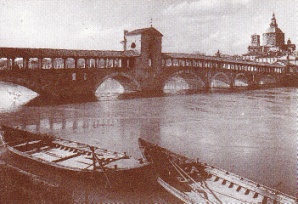 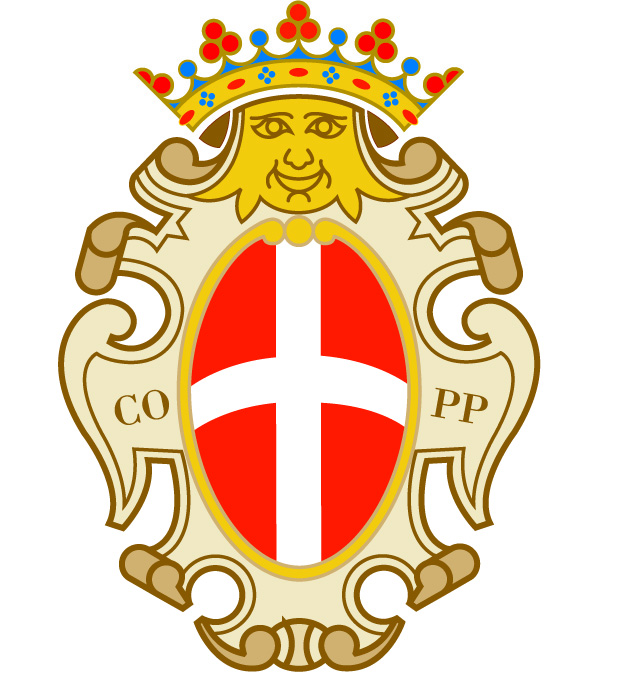 Associazione  Amici dei Musei                                                                COMUNE DI PAVIA       e  Monumenti  PavesiPERCORSI IN PAVIA ANTICADOMENICA 18 MARZO 2018SS. SALVATOREVISITA ALLA BASILICA E AL CHIOSTRO Al termine della visita si terrà un piccolo rinfresco nel Piccolo Chiostroa cura di Caterina  MaffeisLA CITTADINANZA È INVITATARitrovo sul sagrato della chiesa alle ore 15,30Per informazioni relative alle altre iniziative culturali del trimestre rivolgersi alla Segreteria di Santa Maria Gualtieri - Pavia il martedì e il giovedì dalle 16,30 alle 18,00.www:amicideimuseipavesi.it  -  info@amicideimuseipavesi.it